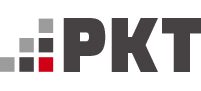 Общество с ограниченной ответственностью  «ТК РКТ»ИНН 7811683368/КПП 781101001192148, г. Санкт-Петербург,  ул. Седова, д. 13, лит.А, пом.14-Н, ком.53,54 тел.: +7 (812) 331-84-15e-mail: mail@rktspb.ru      www.rktspb.ruПрайс-листУтеплитель для межпанельных швов В ассортименте компании есть мастики (тиоколовая АМ-0,5, полиуретановая Тэктор, нетвердеющая НГМ-У), однокомпонентный полиуретановый герметик Soudaflex 40FC, акриловые герметики Гермес, монтажные пены, самоклеящиеся ленты и шнуры Липлент, мастики кровельные и гидроизоляционные (Битумаст, Экомаст), трубная изоляция, монтажные пистолеты, метизы, перчатки х/б 5/10 и 6/10, ветошь, мешки строительные для мусора и др. материалы. НаименованиеДиаметр, мм.Кол-во метров  в связкеСтоимость за погонный метр, руб. (с НДС)ВИЛАТЕРМ (ИЗОНЕЛ)(пенополиэтиленовый  жгут для заделки швов)ТУ 2291-009-03989419-2006Область применения: уплотнение стыков деформационных швов  конструкций зданий  и отдельных его элементов; уплотнение зазоров деформационных швов на автодорожных мостах и транспортных тоннелях; уплотнение и герметизации межпанельных швов; уплотнение стыков деформационных швов  конструкций бетонных полов; уплотнительные элементы при установке окон и дверей; в холодильных установках; в вентиляционном оборудование; как упаковочный материал; при производстве мебели, спортивного инвентаря, кожгалантерейных изделий, обуви.          Свойства: низкая теплопроводность; высокое сопротивление проникновению влаги; химическая стойкость к строительным материалам ( цемент, бетон, известь и др.); гибкость; технологичность монтажа; долговечность. 6500(450)1,52ВИЛАТЕРМ (ИЗОНЕЛ)(пенополиэтиленовый  жгут для заделки швов)ТУ 2291-009-03989419-2006Область применения: уплотнение стыков деформационных швов  конструкций зданий  и отдельных его элементов; уплотнение зазоров деформационных швов на автодорожных мостах и транспортных тоннелях; уплотнение и герметизации межпанельных швов; уплотнение стыков деформационных швов  конструкций бетонных полов; уплотнительные элементы при установке окон и дверей; в холодильных установках; в вентиляционном оборудование; как упаковочный материал; при производстве мебели, спортивного инвентаря, кожгалантерейных изделий, обуви.          Свойства: низкая теплопроводность; высокое сопротивление проникновению влаги; химическая стойкость к строительным материалам ( цемент, бетон, известь и др.); гибкость; технологичность монтажа; долговечность. 85001,87ВИЛАТЕРМ (ИЗОНЕЛ)(пенополиэтиленовый  жгут для заделки швов)ТУ 2291-009-03989419-2006Область применения: уплотнение стыков деформационных швов  конструкций зданий  и отдельных его элементов; уплотнение зазоров деформационных швов на автодорожных мостах и транспортных тоннелях; уплотнение и герметизации межпанельных швов; уплотнение стыков деформационных швов  конструкций бетонных полов; уплотнительные элементы при установке окон и дверей; в холодильных установках; в вентиляционном оборудование; как упаковочный материал; при производстве мебели, спортивного инвентаря, кожгалантерейных изделий, обуви.          Свойства: низкая теплопроводность; высокое сопротивление проникновению влаги; химическая стойкость к строительным материалам ( цемент, бетон, известь и др.); гибкость; технологичность монтажа; долговечность. 105002,93ВИЛАТЕРМ (ИЗОНЕЛ)(пенополиэтиленовый  жгут для заделки швов)ТУ 2291-009-03989419-2006Область применения: уплотнение стыков деформационных швов  конструкций зданий  и отдельных его элементов; уплотнение зазоров деформационных швов на автодорожных мостах и транспортных тоннелях; уплотнение и герметизации межпанельных швов; уплотнение стыков деформационных швов  конструкций бетонных полов; уплотнительные элементы при установке окон и дверей; в холодильных установках; в вентиляционном оборудование; как упаковочный материал; при производстве мебели, спортивного инвентаря, кожгалантерейных изделий, обуви.          Свойства: низкая теплопроводность; высокое сопротивление проникновению влаги; химическая стойкость к строительным материалам ( цемент, бетон, известь и др.); гибкость; технологичность монтажа; долговечность. 125003,22ВИЛАТЕРМ (ИЗОНЕЛ)(пенополиэтиленовый  жгут для заделки швов)ТУ 2291-009-03989419-2006Область применения: уплотнение стыков деформационных швов  конструкций зданий  и отдельных его элементов; уплотнение зазоров деформационных швов на автодорожных мостах и транспортных тоннелях; уплотнение и герметизации межпанельных швов; уплотнение стыков деформационных швов  конструкций бетонных полов; уплотнительные элементы при установке окон и дверей; в холодильных установках; в вентиляционном оборудование; как упаковочный материал; при производстве мебели, спортивного инвентаря, кожгалантерейных изделий, обуви.          Свойства: низкая теплопроводность; высокое сопротивление проникновению влаги; химическая стойкость к строительным материалам ( цемент, бетон, известь и др.); гибкость; технологичность монтажа; долговечность. 155003,48ВИЛАТЕРМ (ИЗОНЕЛ)(пенополиэтиленовый  жгут для заделки швов)ТУ 2291-009-03989419-2006Область применения: уплотнение стыков деформационных швов  конструкций зданий  и отдельных его элементов; уплотнение зазоров деформационных швов на автодорожных мостах и транспортных тоннелях; уплотнение и герметизации межпанельных швов; уплотнение стыков деформационных швов  конструкций бетонных полов; уплотнительные элементы при установке окон и дверей; в холодильных установках; в вентиляционном оборудование; как упаковочный материал; при производстве мебели, спортивного инвентаря, кожгалантерейных изделий, обуви.          Свойства: низкая теплопроводность; высокое сопротивление проникновению влаги; химическая стойкость к строительным материалам ( цемент, бетон, известь и др.); гибкость; технологичность монтажа; долговечность. 202004,05ВИЛАТЕРМ (ИЗОНЕЛ)(пенополиэтиленовый  жгут для заделки швов)ТУ 2291-009-03989419-2006Область применения: уплотнение стыков деформационных швов  конструкций зданий  и отдельных его элементов; уплотнение зазоров деформационных швов на автодорожных мостах и транспортных тоннелях; уплотнение и герметизации межпанельных швов; уплотнение стыков деформационных швов  конструкций бетонных полов; уплотнительные элементы при установке окон и дверей; в холодильных установках; в вентиляционном оборудование; как упаковочный материал; при производстве мебели, спортивного инвентаря, кожгалантерейных изделий, обуви.          Свойства: низкая теплопроводность; высокое сопротивление проникновению влаги; химическая стойкость к строительным материалам ( цемент, бетон, известь и др.); гибкость; технологичность монтажа; долговечность. 302405,10ВИЛАТЕРМ (ИЗОНЕЛ)(пенополиэтиленовый  жгут для заделки швов)ТУ 2291-009-03989419-2006Область применения: уплотнение стыков деформационных швов  конструкций зданий  и отдельных его элементов; уплотнение зазоров деформационных швов на автодорожных мостах и транспортных тоннелях; уплотнение и герметизации межпанельных швов; уплотнение стыков деформационных швов  конструкций бетонных полов; уплотнительные элементы при установке окон и дверей; в холодильных установках; в вентиляционном оборудование; как упаковочный материал; при производстве мебели, спортивного инвентаря, кожгалантерейных изделий, обуви.          Свойства: низкая теплопроводность; высокое сопротивление проникновению влаги; химическая стойкость к строительным материалам ( цемент, бетон, известь и др.); гибкость; технологичность монтажа; долговечность. 30/82404,70ВИЛАТЕРМ (ИЗОНЕЛ)(пенополиэтиленовый  жгут для заделки швов)ТУ 2291-009-03989419-2006Область применения: уплотнение стыков деформационных швов  конструкций зданий  и отдельных его элементов; уплотнение зазоров деформационных швов на автодорожных мостах и транспортных тоннелях; уплотнение и герметизации межпанельных швов; уплотнение стыков деформационных швов  конструкций бетонных полов; уплотнительные элементы при установке окон и дверей; в холодильных установках; в вентиляционном оборудование; как упаковочный материал; при производстве мебели, спортивного инвентаря, кожгалантерейных изделий, обуви.          Свойства: низкая теплопроводность; высокое сопротивление проникновению влаги; химическая стойкость к строительным материалам ( цемент, бетон, известь и др.); гибкость; технологичность монтажа; долговечность. 402408,80ВИЛАТЕРМ (ИЗОНЕЛ)(пенополиэтиленовый  жгут для заделки швов)ТУ 2291-009-03989419-2006Область применения: уплотнение стыков деформационных швов  конструкций зданий  и отдельных его элементов; уплотнение зазоров деформационных швов на автодорожных мостах и транспортных тоннелях; уплотнение и герметизации межпанельных швов; уплотнение стыков деформационных швов  конструкций бетонных полов; уплотнительные элементы при установке окон и дверей; в холодильных установках; в вентиляционном оборудование; как упаковочный материал; при производстве мебели, спортивного инвентаря, кожгалантерейных изделий, обуви.          Свойства: низкая теплопроводность; высокое сопротивление проникновению влаги; химическая стойкость к строительным материалам ( цемент, бетон, известь и др.); гибкость; технологичность монтажа; долговечность. 40/151806,80ВИЛАТЕРМ (ИЗОНЕЛ)(пенополиэтиленовый  жгут для заделки швов)ТУ 2291-009-03989419-2006Область применения: уплотнение стыков деформационных швов  конструкций зданий  и отдельных его элементов; уплотнение зазоров деформационных швов на автодорожных мостах и транспортных тоннелях; уплотнение и герметизации межпанельных швов; уплотнение стыков деформационных швов  конструкций бетонных полов; уплотнительные элементы при установке окон и дверей; в холодильных установках; в вентиляционном оборудование; как упаковочный материал; при производстве мебели, спортивного инвентаря, кожгалантерейных изделий, обуви.          Свойства: низкая теплопроводность; высокое сопротивление проникновению влаги; химическая стойкость к строительным материалам ( цемент, бетон, известь и др.); гибкость; технологичность монтажа; долговечность. 50180(240)13,20ВИЛАТЕРМ (ИЗОНЕЛ)(пенополиэтиленовый  жгут для заделки швов)ТУ 2291-009-03989419-2006Область применения: уплотнение стыков деформационных швов  конструкций зданий  и отдельных его элементов; уплотнение зазоров деформационных швов на автодорожных мостах и транспортных тоннелях; уплотнение и герметизации межпанельных швов; уплотнение стыков деформационных швов  конструкций бетонных полов; уплотнительные элементы при установке окон и дверей; в холодильных установках; в вентиляционном оборудование; как упаковочный материал; при производстве мебели, спортивного инвентаря, кожгалантерейных изделий, обуви.          Свойства: низкая теплопроводность; высокое сопротивление проникновению влаги; химическая стойкость к строительным материалам ( цемент, бетон, известь и др.); гибкость; технологичность монтажа; долговечность. 50/2712010,10ВИЛАТЕРМ (ИЗОНЕЛ)(пенополиэтиленовый  жгут для заделки швов)ТУ 2291-009-03989419-2006Область применения: уплотнение стыков деформационных швов  конструкций зданий  и отдельных его элементов; уплотнение зазоров деформационных швов на автодорожных мостах и транспортных тоннелях; уплотнение и герметизации межпанельных швов; уплотнение стыков деформационных швов  конструкций бетонных полов; уплотнительные элементы при установке окон и дверей; в холодильных установках; в вентиляционном оборудование; как упаковочный материал; при производстве мебели, спортивного инвентаря, кожгалантерейных изделий, обуви.          Свойства: низкая теплопроводность; высокое сопротивление проникновению влаги; химическая стойкость к строительным материалам ( цемент, бетон, известь и др.); гибкость; технологичность монтажа; долговечность. 609017,30ВИЛАТЕРМ (ИЗОНЕЛ)(пенополиэтиленовый  жгут для заделки швов)ТУ 2291-009-03989419-2006Область применения: уплотнение стыков деформационных швов  конструкций зданий  и отдельных его элементов; уплотнение зазоров деформационных швов на автодорожных мостах и транспортных тоннелях; уплотнение и герметизации межпанельных швов; уплотнение стыков деформационных швов  конструкций бетонных полов; уплотнительные элементы при установке окон и дверей; в холодильных установках; в вентиляционном оборудование; как упаковочный материал; при производстве мебели, спортивного инвентаря, кожгалантерейных изделий, обуви.          Свойства: низкая теплопроводность; высокое сопротивление проникновению влаги; химическая стойкость к строительным материалам ( цемент, бетон, известь и др.); гибкость; технологичность монтажа; долговечность. 60/4012013,40ВИЛАТЕРМ (ИЗОНЕЛ)(пенополиэтиленовый  жгут для заделки швов)ТУ 2291-009-03989419-2006Область применения: уплотнение стыков деформационных швов  конструкций зданий  и отдельных его элементов; уплотнение зазоров деформационных швов на автодорожных мостах и транспортных тоннелях; уплотнение и герметизации межпанельных швов; уплотнение стыков деформационных швов  конструкций бетонных полов; уплотнительные элементы при установке окон и дверей; в холодильных установках; в вентиляционном оборудование; как упаковочный материал; при производстве мебели, спортивного инвентаря, кожгалантерейных изделий, обуви.          Свойства: низкая теплопроводность; высокое сопротивление проникновению влаги; химическая стойкость к строительным материалам ( цемент, бетон, известь и др.); гибкость; технологичность монтажа; долговечность. 706023,40ВИЛАТЕРМ (ИЗОНЕЛ)(пенополиэтиленовый  жгут для заделки швов)ТУ 2291-009-03989419-2006Область применения: уплотнение стыков деформационных швов  конструкций зданий  и отдельных его элементов; уплотнение зазоров деформационных швов на автодорожных мостах и транспортных тоннелях; уплотнение и герметизации межпанельных швов; уплотнение стыков деформационных швов  конструкций бетонных полов; уплотнительные элементы при установке окон и дверей; в холодильных установках; в вентиляционном оборудование; как упаковочный материал; при производстве мебели, спортивного инвентаря, кожгалантерейных изделий, обуви.          Свойства: низкая теплопроводность; высокое сопротивление проникновению влаги; химическая стойкость к строительным материалам ( цемент, бетон, известь и др.); гибкость; технологичность монтажа; долговечность. 806036,50ВИЛАТЕРМ (ИЗОНЕЛ)(пенополиэтиленовый  жгут для заделки швов)ТУ 2291-009-03989419-2006Область применения: уплотнение стыков деформационных швов  конструкций зданий  и отдельных его элементов; уплотнение зазоров деформационных швов на автодорожных мостах и транспортных тоннелях; уплотнение и герметизации межпанельных швов; уплотнение стыков деформационных швов  конструкций бетонных полов; уплотнительные элементы при установке окон и дверей; в холодильных установках; в вентиляционном оборудование; как упаковочный материал; при производстве мебели, спортивного инвентаря, кожгалантерейных изделий, обуви.          Свойства: низкая теплопроводность; высокое сопротивление проникновению влаги; химическая стойкость к строительным материалам ( цемент, бетон, известь и др.); гибкость; технологичность монтажа; долговечность. 80/506022,00